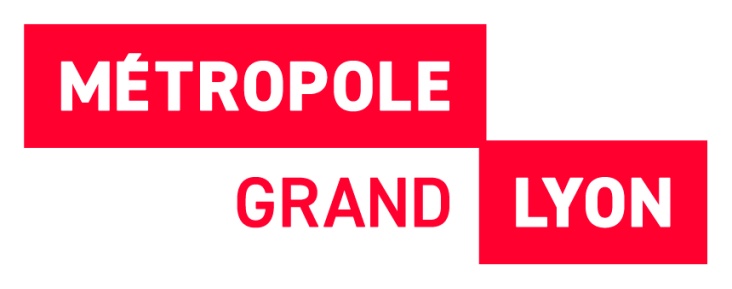 DEMANDE DE SUBVENTION 2023APPEL À PROJETS – MÉMOIRES EN ACTIONSAttestation sur l’honneurJe, soussigné(e) (nom, prénom)      ,Représentant(e) légal(e) de l’organisme, en qualité de (fonction)      ,Déclare que l’organisme est en règle au regard de l’ensemble des déclarations sociales et fiscales ainsi que des cotisations et paiements y afférant ;Déclare que l’organisme (s’il s’agit d’une association ou d’une fondation) souscrit au contrat d’engagement républicain annexé au décret pris pour l’application de l’article 10-1 de la loi n°2000-321 du 12 avril 2000 relative aux droits des citoyens dans leurs relations avec les administrations ;Certifie exactes les informations du présent dossier, notamment la mention de l’ensemble des demandes de subvention introduites auprès d’autres financeurs publics ;Déclare le présent dossier de demande de subvention complet.Fait, le       à      Signature :PRÉSENTATION DE VOTRE ORGANISMEObjet social (défini dans vos statuts):      Description des activités/missions de l’organisme :      Êtes-vous affilié à une fédération :  Oui   	 NonSi oui : nom de  :        N° d’affiliation :      Adresse du siège social :  Rue :      Code postal :      	Commune :      Téléphone :      	Télécopie :      	Mail :      	Site Internet :      Adresse de correspondance, si différente :      Code postal :      	Commune :      Nature juridique de votre organisme : cochez la case correspondante Association 		 SCOP	  SCIC 	 SARL 	 Établissement Public Régie directe		 Régie autonome personnalisée	 Collectivité  Autres : à préciser :      Numéro SIRET :      Numéro de déclaration en Préfecture :      Date de déclaration en Préfecture : 	      /      /     Assujettissement de votre activité à TVA		 OUI  	 NONReprésentants de l’organismeVotre organisme dispose-t-il d’un expert-comptable ? non	 oui, en ce cas vous préciserez lequel (nom et coordonnées) :Votre organisme dispose-t-il d’un commissaire aux comptes ? non 	 oui, en ce cas vous préciserez lequel (nom et coordonnées) :RAPPEL DES AIDES DES ANNÉES ANTÉRIEURESVous avez peut-être bénéficié l’année précédente, ou demandé pour l’année en cours, d’autres aides publiques. Dans ce cas, vous devez remplir le tableau ci-dessous. PERSONNEL DE LA STRCUTUREMises À Disposition Renseignements sur le projetIntitulé du projet :      Si projet existant, date de la 1ère mise en œuvre du projet :      Calendrier prévisionnel de réalisation : du       au      Descriptif détaillé du projet (origine, contexte, objectifs, présentation, …) : Nombre de séances :      Nombre et qualité des intervenants (artistique, logistique, médiation…) :Public(s) ciblé(s) (adultes ou jeunes publics) et provenance (Métropole ou hors Métropole, préciser selon) :      Nombre approximatif de personnes bénéficiaires :      Lieu(x) de réalisation :      Partenaires du projet (associations, sociétés coopératives, collectivités, entreprises, …) : Préciser les noms des structures partenaires et la nature des partenariatsPlan de communication prévu (moyens déployés et impacts recherchés) :      Méthode d’évaluation du projet prévue (impacts attendus, indicateurs de réussite, enquête publics, …) :NB : À l’issue de l’opération et en plus du bilan moral et financier, il sera demandé aux candidats retenus un bilan du projet comportant une présentation de la structure porteuse, des images du projet (2 à 5 photos/visuels) et une synthèse écrite de l’action menée.Veuillez indiquer ci-dessous toute information complémentaire qui vous semble pertinente.PiÈces À joindre impÉrativement À votre dossierATTENTION : Seuls les dossiers correctement remplis, et auxquels seront jointes toutes les pièces demandées seront instruits.Vous serez informé par courrier de la décision du conseil ou de la commission permanente de :  concernée ne donnera aucune réponse par téléphone.Nom de votre organisme :         Sigle :      Votre dossier complet (dossier rempli et pièces à joindre) est à renvoyer : Par courrier Électronique À : aap-memoire@grandlyon.com (Les pièces jointes volumineuses peuvent être transmises via une plateforme de téléchargement)En cas d’impossibilité d’envoyer le dossier en version numérique, merci de prendre contact avec le service concerné (coordonnées ci-dessous).Laurent CHOPARD : 04 26 83 94 98Céline CARETTE-CASTRICHINI : 04 26 83 94 71aap-memoire@grandlyon.comPERSONNE À CONTACTER : Prénom / NOM :      Fonction :      Tel :      Mail :      BUDGET GLOBAL DU PROJET :      € MONTANT DE LA SUBVENTION DEMANDÉE À LA MÉTROPOLE DE LYON :      €QualitéPrénom / NOME mailTél professionnelTél portableSubvention202220222023 (prévues ou demandées)2023 (prévues ou demandées)En eurosMotif de l’aideEn eurosMotif de l’aideÉtat / DRACConseil RégionalConseil DépartementalMétropole de Lyon(Direction      )Communes(Direction      )Autres (à préciser)
     Catégorie d’emploiEffectifs (en Équivalent Temps Plein)Salaires bruts 2023En K€Dont Emplois aidés *En K€DirectionAdministratifsTechniquesAutres (préciser)TOTALLOCAL Occupez-vous un local pour votre activité de manière permanente :    - à titre gratuit ?       Si oui, accordé par quelle collectivité ?  Occupez-vous un local pour votre activité de manière permanente :    - à titre gratuit ?       Si oui, accordé par quelle collectivité ?   oui  non       - dont vous êtes propriétaire ?       - dont vous êtes propriétaire ?  oui  non       - que vous louez à titre onéreux?       - que vous louez à titre onéreux?  oui  non* Si non, les activités de votre organisme sont-elles permanentes ?* Si non, les activités de votre organisme sont-elles permanentes ?  oui  nonAUTRES LOCAUX Occupez-vous ou utilisez-vous un autre local :  Occupez-vous ou utilisez-vous un autre local :     - à titre gratuit ?       Si oui, accordé par quelle collectivité ?    - à titre gratuit ?       Si oui, accordé par quelle collectivité ?  oui  non       - dont vous êtes propriétaire ?       - dont vous êtes propriétaire ?  oui  non       - que vous louez à titre onéreux?       - que vous louez à titre onéreux?  oui  non* Si oui, précisez l’objet de son occupation (siège administratif, etc.) :      * Si oui, précisez l’objet de son occupation (siège administratif, etc.) :      AUTRES MISES À DISPOSITION Bénéficiez-vous d’autres mises à disposition :Si oui, précisez la nature et l’origine de l’aide :       Bénéficiez-vous d’autres mises à disposition :Si oui, précisez la nature et l’origine de l’aide :        oui  nonÀ JOINDRE IMPÉRATIVEMENT AU DOSSIER DE DEMANDE DE SUBVENTIONPièces juridiques et financièresLettre de demande de subvention précisant l’objet de la demande et le montant sollicité.RIB ou RIP à jourAvis de situation au répertoire Sirene (fiche INSEE / n°SIRET) daté de moins de 3 moisAttestation concernant le régime TVADéclaration sur l’honneur concernant les aides de minimis (cf. annexe 2)Statuts signés, à jour, de votre organisme Récépissé de dépôt à la Préfecture pour les associationsDernière composition du Conseil d’Administration, en précisant les membres du bureauBudget général de l’organisme de l’exercice sur lequel porte la subventionExtrait KBIS, preuve de l’existence légale pour les entreprisesDocuments relatifs au projetBudget prévisionnel détaillé du projet (cf. annexe 1)Toutes pièces utiles à la compréhension du projet (plan d’activité, présentation d’actions, note d’intention, plan, dossier de presse, …)À TRANSMETTRE À LA DIRECTION RÉFÉRENTE DÈS QUE POSSIBLE (PIÈCES IMPÉRATIVES AU PAIEMENT DE LA SUBVENTION)États financiers certifiés du dernier exercice comptable clos (bilan ou attestation bancaire, compte de résultat et annexes) (pour l’attestation bancaire : voir modèle ci joint). (NB : certification par le Président si l’AG ne s’est pas encore tenue)Rapport du commissaire aux comptes le cas échéantLe dernier rapport d’activité + annexesLe dernier procès verbal de l’Assemblée GénéraleÀ l’issue du projet : Bilan moral et financier + bilan comportant une présentation de la structure porteuse, des images du projet (2 à 5 photos/visuels) et une synthèse écrite de l’action menée.